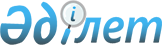 О реализации Закона Республики Казахстан "О жилищных строительных сбережениях в Республике Казахстан"
					
			Утративший силу
			
			
		
					Распоряжение Премьер-Министра Республики Казахстан от 7 апреля 2001 года N 20-р. Утратило силу - распоряжением Премьер-Министра РК от 30 декабря 2004 года N 383-р (R040383)

      В целях реализации Закона Республики Казахстан Z000110_  "О жилищных строительных сбережениях в Республике Казахстан": 

      1. Министерству финансов Республики Казахстан: 

      1) в августе 2001 года внести на рассмотрение Правительства Республики Казахстан проект Закона Республики Казахстан, предусматривающий обеспечение выплаты премий государства вкладчикам жилищного строительного сберегательного банка из средств республиканского бюджета; 

      2) предусматривать включение расходов по выплате премии государства вкладчикам жилищного строительного сберегательного банка в республиканский бюджет на соответствующий финансовый год, начиная с 2002 года; 

      3) совместно с Национальным Банком Республики Казахстан (по согласованию) разработать и утвердить порядок определения оценочного показателя и выплаты премий государством вкладчикам жилищного строительного сберегательного банка. 

      2. Национальному Банку Республики Казахстан (по согласованию): 

      1) в двухмесячный срок представить на утверждение Правительства Республики Казахстан типовую форму договора о жилищных строительных сбережениях; 

      2) принять меры к созданию и развитию системы жилищных строительных сберегательных банков. 

      3. Контроль за исполнением настоящего распоряжения возложить на Канцелярию Премьер-Министра Республики Казахстан.      Премьер-Министр 
					© 2012. РГП на ПХВ «Институт законодательства и правовой информации Республики Казахстан» Министерства юстиции Республики Казахстан
				